. 1-8  Side, Hold, Close, Hold, Slow Chasse, Hold. 1-2 Step right to right side, hold. (Slow) 3-4 Close left to right, hold. (Slow) 5-6 Step right to right side, close left to right. (Quick, Quick) 7-8 Step right to right side, hold. (Slow)  9-16   Cross, Hold, Side, Hold, Sailor ¼ Turn, Hold. 1-2 Cross left over right, hold. (Slow) 3-4 Step right to right side, hold. (Slow) 5-6 Cross left behind right turning ¼ left, step right to place. (Quick, Quick) 7-8 Step left to place, hold. (Slow)  17-24   Walk, Hold, Walk, Hold, Mambo Step, Hold. 1-2 Walk forward right, hold. (Slow) 3-4 Walk forward left, hold. (Slow) 5-6 Rock forward right, recover weight onto left. (Quick, Quick) 7-8 Step right beside left, hold. (Slow)  25-32   Walk, Hold, Walk, Hold, Mambo Step, Hold. 1-2 Walk forward left, hold. (Slow) 3-4 Walk forward right, hold. (Slow) 5-6 Rock forward left, recover weight onto right. (Quick, Quick) 7-8 Step left beside right, hold. (Slow)  33-40   Cross, Hold, ¼ Turn, Hold, Slow Chasse, Hold. 1-2 Cross right over left, hold. (Slow) 3-4 Turn ¼ right stepping back left, hold. (Slow) 5-6 Step right to right side, close left to right. (Quick, Quick) 7-8 Step right to right side, hold. Slow)  41-48   Cross, Hold, ¼ Turn, Hold, Slow Chasse, Hold. 1-2 Cross left over right, hold. (Slow) 3-4 Turn ¼ left stepping back right, hold. (Slow) 5-6 Step left to left side, close right to left. (Quick, Quick) 7-8 Step left to left side, hold. (Slow)  49-56   Rock, Hold, Recover, Hold, Coaster Step, Hold. 1-2 Rock forward right, hold. (Slow) 3-4 Recover weight onto left, hold. (Slow) 5-6 Step back right, close left to right. (Quick, Quick) 7-8 Step forward right, hold. (Slow)  57-64   Rock, Hold, Recover, Hold, Shuffle ½ Turn, Hold. 1-2Rock forward left, hold. (Slow) 3-4 Recover weight onto right, hold. (Slow) 5-6Turn ¼ left stepping left to left side, close right to left. (Quick, Quick) 7-8Turn ¼ left stepping forward left, hold. (Slow)2 Steppin' Bakersfield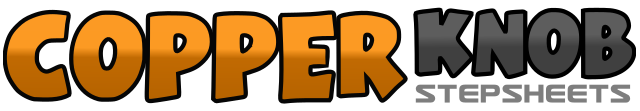 .......Count:64Wall:4Level:Beginner.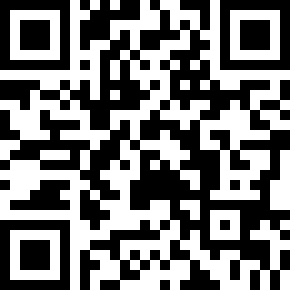 Choreographer:Glynn Rodgers (UK)Glynn Rodgers (UK)Glynn Rodgers (UK)Glynn Rodgers (UK)Glynn Rodgers (UK).Music:Streets of Bakersfield - Dwight YoakamStreets of Bakersfield - Dwight YoakamStreets of Bakersfield - Dwight YoakamStreets of Bakersfield - Dwight YoakamStreets of Bakersfield - Dwight Yoakam........